경기도경제과학진흥원은 성장기 유망벤처기업에 대해 저렴한 업무공간과 기술․경영 정보제공 등 다각적이고 체계적인 지원을 통하여 우수 벤처기업을 육성하고자 아래와 같이 입주업체를 모집하오니 많은 참여 바랍니다. O 주요내용 : 9개 경기벤처창업지원센터 입주기업 모집O 모집센터 : 양주, 안양, 의정부1, 남양주, 구리, 평택, 김포, 고양, 안성O 모집기업 : 총 40개사(양주10,안양13,의정부1(1),남양주4,구리2,평택2,김포3,고양3,안성2)O 모집기간 : 2019. 11. 15.(금) ~ 2019. 11. 29.(금) 18:00까지O 입주기간 : 최초 2년, 연장평가 결과에 따라 1년 단위로 2년 연장 가능O 경기벤처창업지원센터(양주) :10개사O 경기벤처창업지원센터(안양) : 13개사O 경기벤처창업지원센터(의정부1) : 1개사O 경기벤처창업지원센터(남양주) : 4개사O 경기벤처창업지원센터(구리) : 2개사O 경기벤처창업지원센터(평택) : 2개사O 경기벤처창업지원센터(김포) : 3개사O 경기벤처창업지원센터(고양) : 3개사O 경기벤처창업지원센터(안성) : 2개사O 입주자격 : 창업 후 사업개시 3년 이상 7년 미만 중소‧벤처기업(접수마감일기준)(2012.11.29. - 2016.11.28. 기간내 창업한 업체)※창업일(사업개시일): 개인사업자《사업자등록일》, 법인사업자《법인설립등기일》O 입주제한 : 공해유발기업 등 집적시설에 부적합하다고 인정되는 기업 제외※ 세부 내용 [붙임문서] 참조O 선정절차 : 2단계 심사 후 선정(※ 경기도 주관 창업행사 수상기업 1차 서류심사 면제)O 입주시기 : 2019년 12월(이외 입주 시기 별도표시)※선정 즉시 입주 가능한 기업이어야 함O 선정기준 : 창업자 자질, 기술성, 사업성, 지역경제기여도 등을 종합적으로 검토O 저렴한 임대료로 안정적인 경영활동 영위O 제품홍보 판로, 국내외 전시회 참가, 해외마케팅 지원 O 시제품제작지원 및 창업투자사(VC) 투자상담 개최O 경영교육 및 멘토링, 세미나, 특강 교육 지원O 경기도, 경기도경제과학진흥원, 시․군 연계사업 지원 등O 접수기한 : 2019. 11. 15.(금) ~ 11. 29.(금), 18:00까지※ 접수마감일 우편 소인분까지 인정※ 모집기업 초과 시 조기 마감될 수 있음O 제출서류 : 입주신청서, 사업계획서 각 1부(이지비즈: www.egbiz.or.kr)※ 본 공고문 상단 일반공지, 첨부서류 하단에서 hwp 파일 다운로드O 제출방법 : 방문 또는 우편 접수 ※ 입주를 희망하는 벤처센터로 직접 방문 또는 우편 접수O 문의처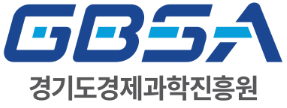 2019 경기벤처창업지원센터입주기업 모집공고2019. 11월2019 경기벤처창업지원센터입주기업 모집공고벤처기반팀모집개요센터별 세부내용구 분경기벤처창업지원센터(양주)o 위 치경기도 양주시 광적면 부흥로 847 양주테크노시티 4층o 모집기업수10개사 -문화•콘텐츠•섬유•가구•의료•바이오(우대)o 임 대 면 적* 부가세별도, 정확한 계약면적에 따른 임대료, 관리비는 변동될 수 있음* 임대보증금은 임대료.관리비의 10개월분o 임 대 기 간최초 2년 (연장평가 결과에 따라 1년 단위로 2년 연장 가능)o 입주기업선정2단계 심사 후 결정o 입주시기’19년 12월 중 o 임대조건월임대료 및 월기본관리비 14,700원/3.3057㎡ 부가세 별도※기본 관리비 외 나머지(전기 등)는 실비정산o 기타시설승객용  화물용엘리베이터 / 호실별 냉난방시설 / 회의실, 주변 편의시설(은행, 의료기관) 구 분경기벤처창업지원센터(안양)o 위 치경기도 안양시 만안구 안양로 111 연성벤처빌딩 11층 ~ 13층o 모집기업13개사 -금형•로봇•만화•조명•패키징•게임•화학(우대)o 임대면적* 부가세별도, 정확한 계약면적에 따른 임대료, 관리비는 변동될 수 있음o 입주기간최초 2년 (연장평가 결과에 따라 1년 단위로 2년 연장 가능)o 입주기업선정2단계 심사 후 결정o 입주시기’19년12월 중o 임대조건월임대료 및 월기본관리비 22,400원/3.3057m2 부가세 별도※기본 관리비 외 나머지(전기 등)는 실비정산o 기타시설승객용  화물용엘리베이터 / 호실별 냉난방시설 / 회의실, 주변 편의시설(은행, 의료기관)구 분경기벤처창업지원센터(의정부1)o 위 치경기도 의정부시 망월로 18-26 경기벤처창업지원센터(의정부1)(1호선 망월사역 도보 3분)o 모집기업수 1개사 -문화•콘텐츠•섬유•가구•의료•바이오(우대)o 임 대 면 적* 부가세별도, 정확한 계약면적에 따른 임대료, 관리비는 변동될 수 있음* 임대보증금은 임대료.관리비의 10개월분o 입주기간최초 2년 (연장평가 결과에 따라 1년 단위로 2년 연장 가능)o 입주기업선정2단계 심사 후 결정o 입주시기’19년 12월 중 o 임대조건월임대료 및 월기본관리비 21,980원/3.3057m2 부가세 별도※ 관리비에 전기, 인터넷, 수도광열비 등 포함o 기타시설3층 건물, 엘리베이터 없음, 주차 실별 1대 * 벤처집적시설(공장등록가능)구 분경기벤처창업지원센터(남양주)o 위 치경기도 남양주시 별내2로 74 JS타워 2층o 모집기업수4개사 -VR/AR•모바일•IT•S/W•통신•에너지(우대)o 임 대 면 적* 부가세별도, 정확한 계약면적에 따른 임대료, 관리비는 변동될 수 있음* 임대보증금은 임대료.관리비의 10개월분o 입주기간최초 2년 (연장평가 결과에 따라 1년 단위로 2년 연장 가능)o 입주기업선정2단계 심사 후 결정o 입주시기’19년 12월 중 o 임대조건월임대료 및 월기본관리비 20,000원/3.3057㎡ 부가세 별도※기본 관리비 외 나머지(전기 등)는 실비정산o 기타시설승객용  화물용엘리베이터 / 호실별 냉난방시설 / 회의실, 주변 편의시설(은행, 의료기관) 구 분경기벤처창업지원센터(구리)o 위 치경기도 구리시 동구릉로 136번길 33(인창동) 22 2층 경기벤처창업지원센터 o 모집기업수2개사 -VR/AR•모바일•IT•S/W•통신•에너지(우대)o 임 대 면 적* 부가세별도, 정확한 계약면적에 따른 임대료, 관리비는 변동될 수 있음* 임대보증금은 임대료.관리비의 10개월분o 임 대 기 간최초 2년 (연장평가 결과에 따라 1년 단위로 2년 연장 가능)o 입주기업선정2단계 심사 후 결정o 입주시기’19년 12월 중 o 임대조건월임대료 및 월기본관리비 24,000원/3.3057㎡ 부가세 별도※기본 관리비 외 나머지(전기 등)는 실비정산 / 입주선정시 임대료 및 관리비 변동 예정으로 담당자 문의 후 계약체결o 기타시설승객용엘리베이터 / 호실별 냉난방시설 / 주차장 / 주변 편의시설(마트,주민자치센터) 등구 분경기벤처창업지원센터(평택)o 위 치경기도 평택시 서동대로 3825 평택대학교 연구동 3층 경기벤처창업지원센터 o 모집기업수2개사 -금형•로봇•만화•조명•패키징•게임•화학(우대)o 임 대 면 적* 부가세별도, 정확한 계약면적에 따른 임대료, 관리비는 변동될 수 있음* 임대보증금은 임대료.관리비의 10개월분o 입주기간최초 2년 (연장평가 결과에 따라 1년 단위로 2년 연장 가능)o 입주기업선정2단계 심사 후 결정o 입주시기’19년 12월 중o 임대조건월임대료 및 월기본관리비 17,000원/3.3057㎡ 부가세 별도※기본 관리비 외 나머지(전기 등)는 실비정산o 기타시설호실별 냉난방시설 / 회의실, 주변 편의시설(은행, 의료기관) 구 분경기벤처창업지원센터(김포)o 위 치경기도 김포시 황금로 109번길 80 3층 경기벤처창업지원센터o 모집기업수3개사 -금형•로봇•만화•조명•패키징•게임•화학(우대)o 임 대 면 적* 부가세별도, 정확한 계약면적에 따른 임대료, 관리비는 변동될 수 있음* 임대보증금은 임대료.관리비의 10개월분o 입주기간최초 2년 (연장평가 결과에 따라 1년 단위로 2년 연장 가능)o 입주기업선정2단계 심사 후 결정o 입주시기’19년 12월 중 o 임대조건월임대료 및 월기본관리비 20,000원/3.3057㎡ 부가세 별도※기본 관리비 외 나머지(전기 등)는 실비정산o 기타시설호실별 냉난방시설 / 회의실, 주변 편의시설(은행, 의료기관) 구 분경기벤처창업지원센터(고양)o 위 치경기도 고양시 일산동구 무궁화로 20-38 로데오탑빌딩 o 모집기업수3개사 -문화•콘텐츠•섬유•가구•의료•바이오(우대)o 임 대 면 적* 부가세별도, 정확한 계약면적에 따른 임대료, 관리비는 변동될 수 있음* 임대보증금은 임대료.관리비의 10개월분o 입주기간최초 2년 (연장평가 결과에 따라 1년 단위로 2년 연장 가능)o 입주기업선정2단계 심사 후 결정o 입주시기’19년12월 중 (호실별 상이) o 임대조건월임대료 및 월기본관리비 16,850원/3.3057㎡ 부가세 별도※기본 관리비 외 나머지(전기 등)는 실비정산o 기타시설승객용  화물용엘리베이터 / 회의실, 주변 편의시설(은행, 의료기관) 구 분경기벤처창업지원센터(안성)o 위 치경기도 안성시 대덕면 서동대로 4726 중앙대학교 생활과학관 609관 2층o 모집기업수2개사 -전자전자•기계•소재•메모리•핀테크•IoT(우대)o 임 대 면 적* 부가세별도, 정확한 계약면적에 따른 임대료, 관리비는 변동될 수 있음* 임대보증금은 임대료.관리비의 10개월분o 입주기간최초 2년 (연장평가 결과에 따라 1년 단위로 2년 연장 가능)o 입주기업선정2단계 심사 후 결정o 입주시기‘19년 12월 중o 임대조건월임대료 및 월기본관리비 15,800원/3.3057㎡ 부가세 별도※기본 관리비 외 나머지(전기 등)는 실비정산o 기타시설호실별 냉난방시설 / 회의실, 주변 편의시설(은행, 의료기관) 입주대상입주자 선정방법입주기업모집공고=>신청서 접수,1차 서류심사=>2차 발표심사,입주결정입주혜택 및 장점접수 및 문의지역담당자우편주소안양전재환(14093) 경기도 안양시 만안구 안양로 111, 1305호경기벤처창업지원센터(안양) 운영사무실양주최성일(11416) 경기도 양주시 광적면 부흥로 847 양주테크노시티 4층 경기벤처창업지원센터(양주) 운영사무실남양주설숙경(12113) 경기도 남양주시 별내2로 74 JS타워 2층경기벤처창업지원센터(남양주) 운영사무실의정부1임찬규(11644) 경기도 의정부시 망월로 18-26 1층경기벤처창업지원센터(의정부1) 운영사무실구리이혜진(11915) 경기도 구리시 동구릉로 136번길 33(인창동) 2층경기벤처창업지원센터(구리) 운영사무실 평택유장호(17869) 경기도 평택시 서동대로 3825 평택대학교 연구동 3층 경기벤처창업지원센터(평택) 운영사무실김포위광진(10048) 경기도 김포시 황금로 109번길 80 D.I.M 2공장 3층경기벤처창업지원센터(김포) 운영사무실고양윤승찬(10401) 경기도 고양시 일산동구 무궁화로 20-38 로데오탑 516호 경기벤처창업지원센터(고양) 운영사무실안성권순철(17546) 경기도 안성시 대덕면 서동대로 4726 중앙대학교 생활과학관 609관 2층경기벤처창업지원센터(안성) 운영사무실지역이름전화번호팩스번호이메일안양전재환031-444-9771031-444-9772jhjeon@gbsa.or.kr양주최성일031-830-8695031-830-8696sichoi@gbsa.or.kr의정부1임찬규031-830-8505031-837-8030evjjang@gbsa.or.kr남양주설숙경031-830-8511031-830-8519ssuk2026@gbsa.or.kr구리이혜진031-830-8530031-830-8531leehyejin@gbsa.or.kr평택유장호031-830-8580031-830-8589yjh68@gbsa.or.kr김포위광진031-830-8590031-830-8599sdg91@gbsa.or.kr고양윤승찬031-903-9771031-903-9772yoon@gbsa.or.kr안성권순철031-830-8570031-830-8579ksc@gbsa.or.kr